COURS  DE 4eme ANNEE MEDECINE DENTAIREMODULE PROTHESE Dr BOUHAIRETENTION ET AXE D’INSERTIONPlan :INTRODUCTIONCHAPITRE  I:La rétentionA-définitionB-différents mouvements qui tendent à desceller un bridgeC-Facteurs intervenants sur la rétentionD- rétention dans le cas de dents très délabréesE-Choix des dents supportsCHAPITRE  II:Axe d’insertionParallélismeConclusionINTRODUCTION :Les dents absentes doivent être remplacée la PC a pour but la restauration d’une arcade partiellement édentée                  -cette restauration doit satisfaire simultanément deux objectifs:-Rétablir d’une façon durable les diverses fonctions-Respecter les structures biologiquesCHAPITRE  I:La rétention :Définition:La rétention est une réaction favorable qui s’oppose à la désinsertion volontaire ou fortuite d’un élément prothétique selon son axe d’insertion*Rétention primaire : dépondHauteur de la préparationSurface totale de préparationParallélisme approché des parois*Rétention secondaire : C’est Tout artifice de préparation permettant la rétention I aireA-RainureB-BoiteC-puits*Rétention de jonction : Assurée par les matériaux de réunion hermétique(ciment de scellement, collage)B-différents mouvements qui tendent à desceller un bridge :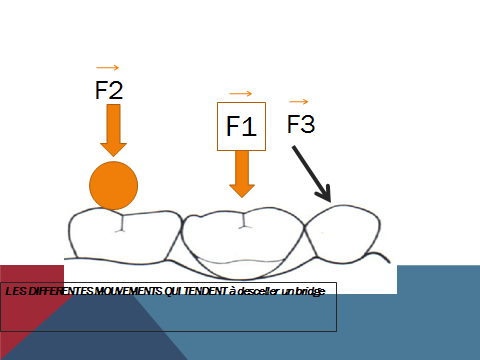 F1 force verticale directe sur la travée du bridge qui va provoquer sa flexion FI plus importante :Travée longueSection faibleAlliage trop mouAlliage élastiqueF2 vertical parAction directe aliment interposéAction indirecte Cuspide  antagoniste Par contact prématuréF3 tangentielleDans les mouvements de protrusion ou de latéralité en présence d’interférences occlusale C- facteurs intervenant sur la rétention :DépouilleÉtendueÉtat de  surfaceMoyens complémentairesAutres1-La dépouille de la préparation :Préparation plus rétentive →parois parallèles mais pour assurer une mise en place complète il faut un certain degré de convergence (2parois externes convergent vers la face occlusale = 6º)RQ : préparation trop conique →pas rétentive, pourquoi ?→nombre important d’axe d’insertion 2-ETENDUE DE LA PREPARATION :Plus la Surface de la préparation est étendue meilleur est la rétention2-1-Hauteur de la préparation :pour deux couronnes à diamètre égale ; la préparation la plus haute assure la meilleure rétention2-2-Largeur de la préparation:pour deux couronnes de même hauteur ; la préparation la plus large assure la meilleure rétention2-3-Hauteur relative entre dent support et reconstruction:Si deux couronnes de hauteurs différentes sur deux préparations demême hauteur sous la même force la couronne la plus haute est la moins rétentive car le bras de levier de la force qui s’exerce sur elle est plus grand.2-4-Importance de recouvrement par l’élément prothétique:une préparation qui comporte 4 parois opposées 2à2 (ancrage à recouvrement total) présente un seul axe d’insertion ; lorsqu’une paroi n’est plus concernée (ancrage à recouvrement partiel),de nombreux axes de désinsertions apparaissent3-ETAT DE SURFACE DE LA PREPARATION :La rugosité réciproque des surfaces augmente la SR de contact→La constitution de micro verrous qui s’oppose au descellement donc Obtenir une SR  de préparation nette sans rechercher un véritable polissage4- Les moyens de rétention secondaire :A : rainureB : boiteC : puits dentinaires5-AUTRES FACTEURS PERMETTANT LA RETENTION: 1/le scellement Les ciments assurent 13%à15% de la rétention seulement 2/le collage :Réalisé avec : Les ciments résines, Les composites de collageLes propriétés adhésives de ces matériaux sont très favorables l’augmentation de la rétention prothétique.3/l’intimité du contact prothèse-préparation : qui relève de la Précision de la coulée permettant d’augmenter le coefficient de ooooooo	²	A²QSFrottement favorisant la rétention.4/La réduction de la face occlusale : suit la direction des cuspides.Une mise à plat raccourcis la préparation donc diminution de La rétention.D- rétention dans le cas de dent très délabrée :La longueur du tenon radiculaire est au moins égale à la longueur coronaire→          répartition optimale des contraintesE-Choix des dents supports :des lois ont été énoncéesLois de Béliard:   «L’augmentation de nombre de points d’appui non alignés améliore les conditions d’équilibre en limitant le nombre des axes de rotation»Loi de Roy :Roy divise l’arcade dentaire en 5 plansPour immobiliser les dents piliers, il faut assurer leur neutralisation par l’utilisation de piliers choisis dans différents plans Loi de Duchange: Un coefficient  est attribué à chaque dent.«∑ des coefficients des dents piliers  doit être supérieure ou égale à ∑ des coefficients des dents à remplacer Loi de Sadrin :(principe de neutralisation des forces de rotation)• Une courbure prononcée détermine un moment de renversement qui doit être équilibré par l’utilisation d’appuis supplémentairesRapport corono-radiculaire :C'est le rapport de la longueur supra-osseuse (de la face occlusale à la crête alvéolaire) et de la longueur intra osseuse. Plus le niveau de la crête osseuse est apical, plus le bras de levier coronaire est important et plus les contraintes risquent d'être nocives.Le rapport corono radiculaire idéal pour une dent support est de 2/3 .Configuration radiculaire :Les racines dont l'épaisseur vestibulo linguale semble supérieure à leur largeur mésio distale sont préférables à celles ayant une section circulaireLes racines divergentes d'une multi radiculée offrent une meilleure assise que celles qui convergent, fusionnent ou sont de forme conique. Sur une mono radiculée, la présence d'irrégularités de forme ou de courbure du tiers apical sont autant d'éléments plus favorables qu'une forme idéale.Surface radiculaire efficace :	La surface radiculaire efficace, c'est-à-dire celle recouverte par le ligament parodontal. Des dents volumineuses ont une surface radiculaire plus importante et peuvent donc supporter des contraintes importantes sans trop de dommages Chapitre II :Axe d’insertion :C’est la ligne imaginaire selon laquelle la prothèse doit être mise en place ou désinséréeEn présence d’une dent pulpée et dépulpée ; c’est la dent pulpée quidonnera l’axe d’insertionEn présence de plusieurs dents pulpées c’est la dent la moinsvolumineuse et en légère malposition qui fera dévier l’axed’insertion.L'axe d'insertion des couronnes à recouvrement total oupartiel s'adressant aux dents cuspidées est, en général,parallèle au grand axe des dents.Dans le cas extrême qui ne peut être corrigé ; cela nécessitera une  résection coronaire importante et la réalisation d’un inlay core à tenon radiculaire.Parallélisme :Définition :En pratique c’est un presque parallélisme puisque les différentes parties de la préparation doivent converger légèrement pour permettre l’insertion et désinsertion de la prothèseConclusion :On peut dire que la rétention va de paire avec le parallélisme et que la longévité d’une construction prothétique conjointe dépend du respect de ces facteurs mécaniques, lors des préparations et la réalisation d’un choix minutieux de dents supports et des ancrages